ДЫМКОВСКАЯ ИГРУШКА своими руками

Необходимые материалы:
► пластиковая бутылка; 
► скульптурный пластилин или обычный детский пластилин;
► краски;
► кисточка;
► мука;
► острые ножницы.

Изготовление:
Прежде всего, необходимо при помощи острых ножниц отрезать горловину у бутылки. У вас должна получиться заготовка для будущей дымковской игрушки (см. фото).

Теперь необходимо обклеить получившуюся заготовку из пластиковой бутылки пластилином. Очень важно сделать ровный и аккуратный слой без разводов и неровностей.

Затем соорудите небольшие пластилиновый шарик, который будет выполнять роль головы в будущей дымковской игрушке. Обязательно сделайте из пластилина высокий кокошник, заплетите косу, оденьте венок и т.п. Не забудьте и про руки, а так же всевозможные дополнительные элементы: корзинка, сумочка, ведро, ребенок, самовар и т.п.

Теперь пластилиновую форму необходимо тщательно промазать мукой, это необходимо для того, чтобы краска (к примеру, гуашь) хорошо ложилась и не сбивалась в капли.

Теперь можно приступать к покраске и разукрашиванию. Перед началом разукрашивания обязательно покрасьте всю фигурку в единый белый цвет. Дождитесь, пока белый слой просохнет, и приступайте к творческому процессу разрисовывания.

Ниже мы прилагаем некоторые примеры узоров и цветовую гамму, которые используются при разукрашивании дымковских игрушек.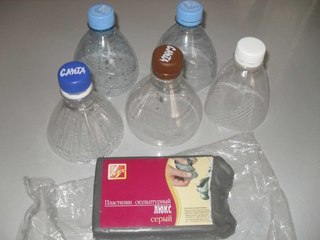 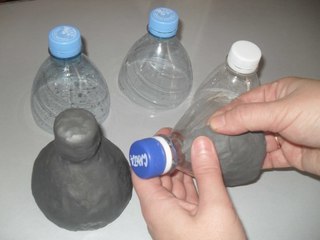 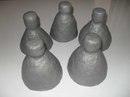 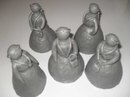 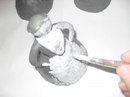 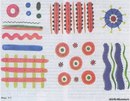 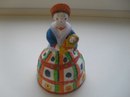 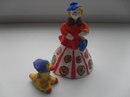 